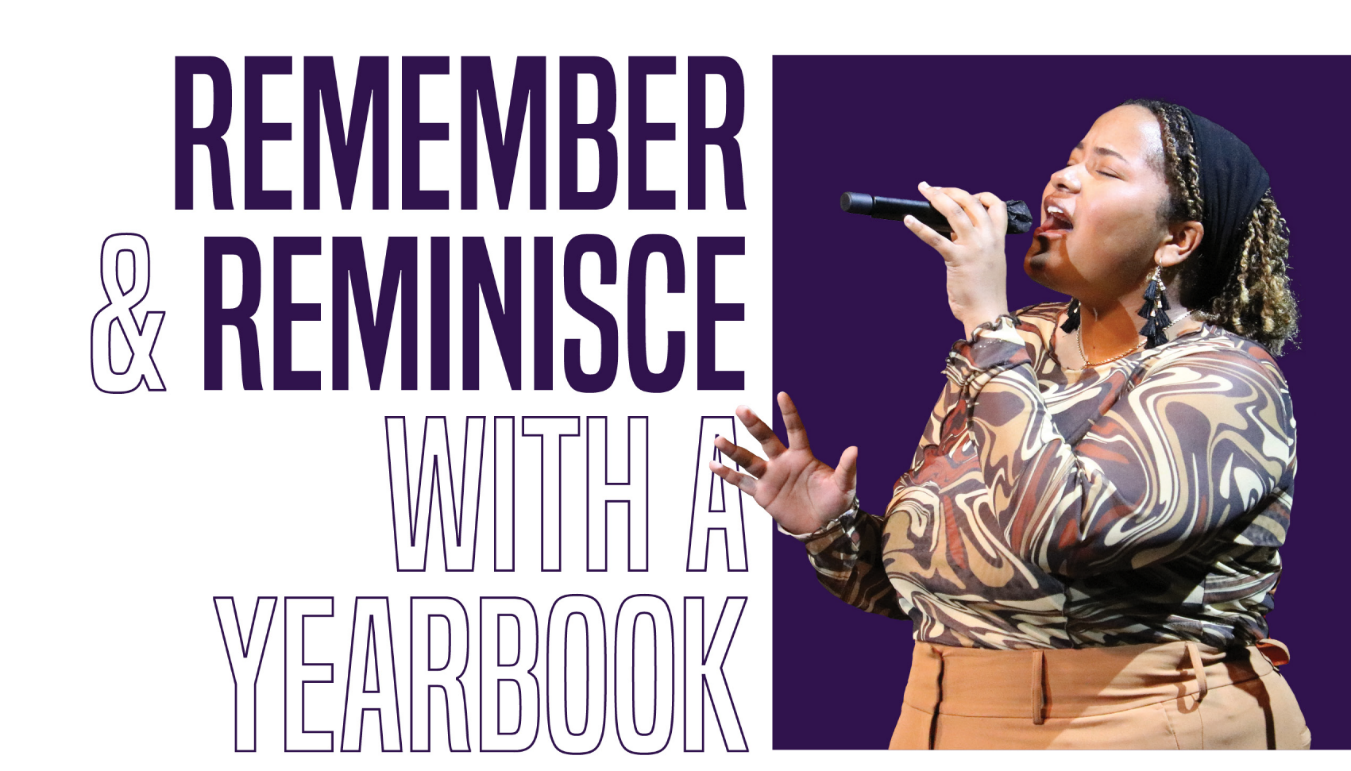 Dear Parent or Guardian,Show your teen how proud of their accomplishments you are by purchasing a (personal/senior/baby/recognition) (ad/tribute) in the (School Name) yearbook.(Ads/Tributes) congratulate your graduating senior and can acknowledge a special academic or athletic achievement during the school year. While the yearbook lets your child remember the special people and events from the school year, the personal touch of an ad will make the book even more special for them.(Personal/senior/baby/recognition) (ads/tributes) are available in a variety of sizes and prices. A brochure, which includes examples and a rate sheet, is enclosed with this letter. They are easy to order – buy online at yearbookforever.com or bring photos and text along with the order form and payment to the front office or yearbook room (room number).If you have any questions or would like more information, please feel free to contact the yearbook staff at (phone number) on weekdays between (times).Sincerely,(Adviser name)Yearbook Adviser(School Name)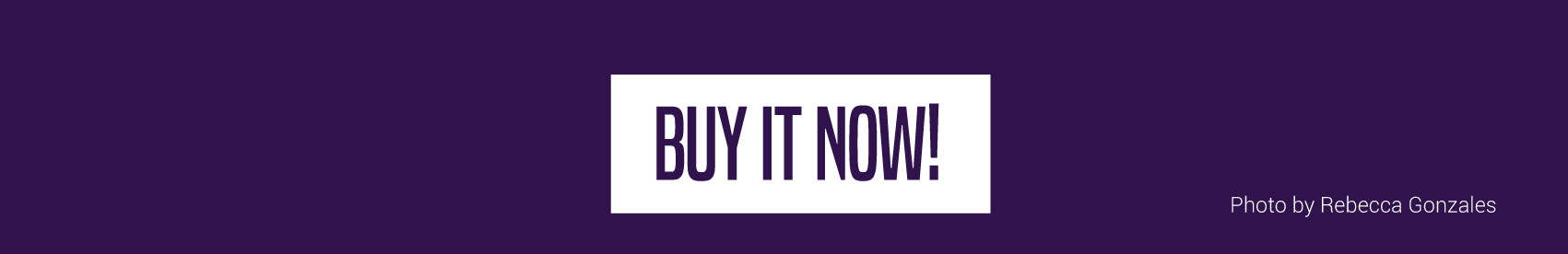 